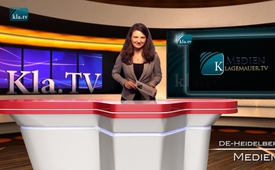 Avons-nous une presse libre ?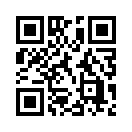 Dès l’année 1880, John Swinton, rédacteur en chef du New York Times de l’époque, déclara : « Il n’existe rien à ce jour, en Amérique, que l’on pourrait désigner comme une presse indépendante. Vous le savez, et je le sais. Il n’y a personne parmi vous qui ose écrire honnêtement son opinion et, si vous le faisiez, vous savez d’avance qu’elle ne serait jamais imprimée. Je suis payé chaque semaine pour ne pas donner ma propre opinion dans le journal pour lequel je travaille. […]Avons-nous une presse libre ?

Dès l’année 1880, John Swinton, rédacteur en chef du New York Times de l’époque, déclara : « Il n’existe rien à ce jour, en Amérique, que l’on pourrait désigner comme une presse indépendante. Vous le savez, et je le sais. Il n’y a personne parmi vous qui ose écrire honnêtement son opinion et, si vous le faisiez, vous savez d’avance qu’elle ne serait jamais imprimée. Je suis payé chaque semaine pour ne pas donner ma propre opinion dans le journal pour lequel je travaille. […] Si je me permettais de laisser apparaître ma propre opinion dans une édition de mon journal, il ne se passerait pas 24 heures avant que je perde mon travail. Le travail du journaliste est de détruire la vérité, de mentir, de falsifier, de ramper aux pieds du dieu Mammon (la puissance de l’argent) et de vendre notre pays et ses habitants en échange du pain quotidien. […] Nous sommes les outils et les vassaux de riches personnages en coulisse. Nous sommes les marionnettes, ils tirent les ficelles et nous dansons […]. »
Dans la mesure où aujourd’hui encore nous attendons toujours en vain une opinion honnête ou un compte-rendu non censuré de la part des grands médias, on comprend que, visiblement, la situation ne s’est toujours pas améliorée.
Mais il y a des médias indépendants, comme kla-tv, qui rendent possibles des informations non censurées, afin qu’on puisse se faire sa propre opinion.de mr.Sources:SOURCE :
Livre de  Daniel Prinz: Wenn das die Deutschen wüssten…(Si les Allemands savaient ça...")
Page 195/196Cela pourrait aussi vous intéresser:---Kla.TV – Des nouvelles alternatives... libres – indépendantes – non censurées...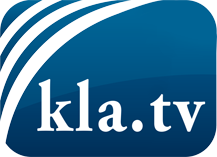 ce que les médias ne devraient pas dissimuler...peu entendu, du peuple pour le peuple...des informations régulières sur www.kla.tv/frÇa vaut la peine de rester avec nous! Vous pouvez vous abonner gratuitement à notre newsletter: www.kla.tv/abo-frAvis de sécurité:Les contre voix sont malheureusement de plus en plus censurées et réprimées. Tant que nous ne nous orientons pas en fonction des intérêts et des idéologies de la système presse, nous devons toujours nous attendre à ce que des prétextes soient recherchés pour bloquer ou supprimer Kla.TV.Alors mettez-vous dès aujourd’hui en réseau en dehors d’internet!
Cliquez ici: www.kla.tv/vernetzung&lang=frLicence:    Licence Creative Commons avec attribution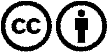 Il est permis de diffuser et d’utiliser notre matériel avec l’attribution! Toutefois, le matériel ne peut pas être utilisé hors contexte.
Cependant pour les institutions financées avec la redevance audio-visuelle, ceci n’est autorisé qu’avec notre accord. Des infractions peuvent entraîner des poursuites.